LADY GODIVA: La piadosa cónyuge del conde de Mercia fue celebrada a mediados del siglo XI por su apoyo a varios monasterios. Irónicamente, hoy se le recuerda por una notoria cabalgata que muy posiblemente nunca hizo.Cada tres años, en las fiestas populares de la ciudad inglesa de Coventry se incluye a una mujer desnuda que, montada a caballo, recorre sus calles en recuerdo de la heroína lady Godiva.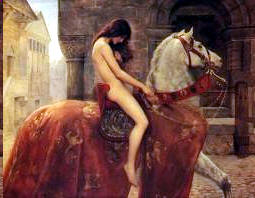 La verdadera lady Godiva fue la esposa de Leofric, conde de Chester, con quien se había casado hacia el año 1040. De acuerdo con el cronista del siglo XIII Roger de Wendower, Godiva rogó a su cónyuge que disminuyera los impuestos que abrumaban a los habitantes de Coventry.Tal vez enojado por su insistencia y queriendo acabar con sus fastidiosas peticiones, el conde le hizo una escandalosa propuesta: “Monta desnuda en tu caballo y pasa por el mercado del pueblo cuando toda la gente esté reunida.”Leofric le prometió a Godiva que cuando regresara de esta cabalgata le concedería su deseo: sólo de esa manera los habitantes de Coventry serían perdonados de los pesados impuestos adicionales.Leofric esperaba que esto haría que su esposa, escandalizada y avergonzada, desistiera de su insistencia. Según cuentan, los habitantes, en un acto de solidaridad, se encerraron en sus casas y evitaron mirarla. Sólo la vio un indiscreto, que desde entonces fue llamado Peeping Tom, Tom el mirón.Hacia el año de 1028, una adinerada viuda llamada Godgifu o Godiva (su nombre tiene 17 pronunciaciones distintas) donó su considerable fortuna al monasterio de Ely cuando yacía en su lecho de muerte. Pero se recuperó, y una década después se volvió a casar, atrayendo el interés de su nuevo marido, el conde de Mercia, hacia sus caritativas donaciones. En 1043 el conde y su esposa fundaron un monasterio benedictino en Coventry, uno de los pueblos bajo su dominio. El 4 de octubre la iglesia fue consagrada a San Pedro, San Osburgo, a todos los santos y a la Virgen María, de quien Lady Godiva era particularmente devota. Las joyas que regaló a la capilla del monasterio la convirtieron en una de las más ricas de Inglaterra. Lady Godiva la patrocinó aun después de la muerte del conde, además de hacerlo con otra media docena de monasterios.Pero la condesa no es recordada por estos actos, sino por su recorrido desnuda por las calles de Coventry. 